트빌리시-아나 누리-구다 우리-카즈 베기프로그램 기간 – 4 박 3 일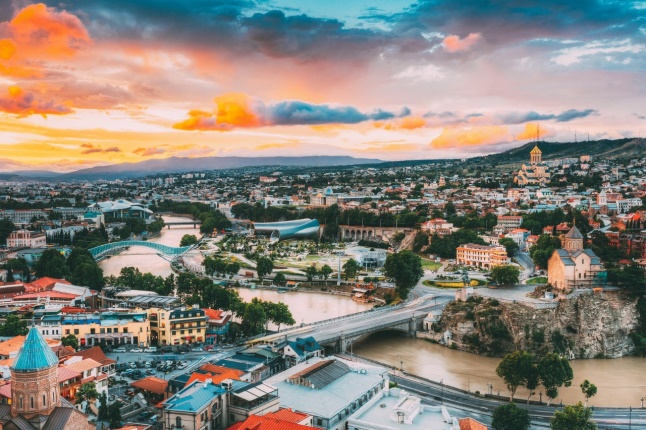 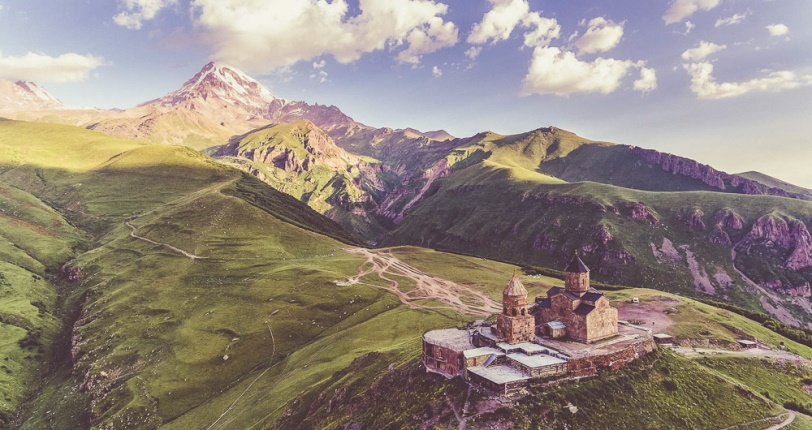 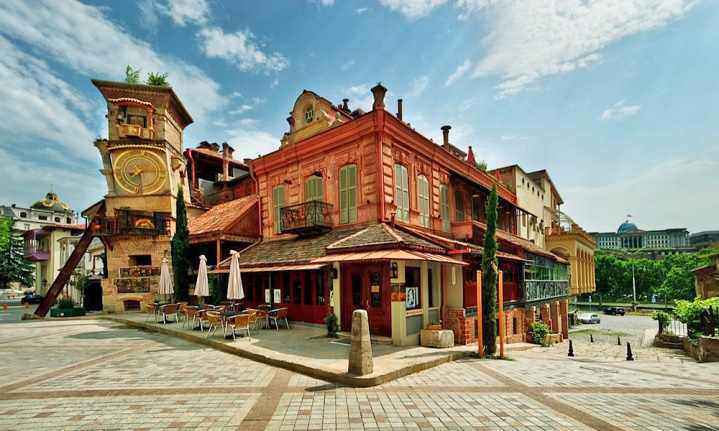 1 일차 : 조지아 트빌리시에 도착트빌리시에 도착공항에서 따뜻한 환영, 호텔로 이동자유 시간트빌리시에서 1 박2 일차 : 트빌리시 시티 투어, Mtatsminda 공원 및 Lisi Lake에서 휴식호텔에서 아침 식사10:00 투어 시작이제 도시의 주요 명소를 방문하여 트빌리시 (Tbilisi) 시티 투어를 둘러 볼 차례입니다.올드 타운의 볼 수있는 메테 키 고원레이크 파크와 평화의 다리 (유리 다리)Narikala Fortress – 트빌리시의 주요 랜드 마크인 고대 요새 도시를 방어하고 수도의 숨막히는 전경을 열어보세요Abanotubani (목욕탕) – 역사가 시작된 수도에서 가장 오래된 지역Leghvtakhevi 폭포 – 마음 오래 된 도시에서 아름 다운 자연 궁금Mtastminda Park 또는 Bombora Park라고도 알려진 언덕 위의 트빌리시 위의 장소입니다. 므츠 민다 공원 (Mtatsminda Park)은 친구, 가족 또는 심지어 혼자서 어울릴 수있는 곳입니다. 위에서 트빌리시 전체를 볼 수 있습니다. 드롭 다운 공, 공포의 집, 작은 회전 목마, 운전할 작은 차, 보트로 물에 빠지거나 슈팅 게임이 있습니다.Lisi Lake까지 운전하십시오. 트빌리시에서 인기있는 레크리에이션 지역입니다. 어떤 사람들은 호수 주변에서 게으른 산책을하는 반면 다른 사람들은 이곳에서 산악 자전거를 즐길 수 있습니다. Lisi lake는 아이들을위한 다양한 활동으로 휴식을 취하기에 완벽한 장소입니다.투어는 17:00 경에 끝납니다트빌리시에서 1 박3 일째: 트빌리시 – 코카서스 산맥-트빌리시호텔에서 아침 식사10:00 투어 시작오늘 우리는 코카서스 산맥을 통해 그루지야 군사 고속도로를 통해 조지아의 산악 지역으로 흥미 진진한 여행을했습니다.Ananuri – Jinvali 저수지가 내려다 보이는 중세 요새. 일년 중 언제든지 아름다운 곳.파사나 우리 (Pasanauri) – 킨 칼리와 흑인과 백인 아라 그비 강의 합류로 유명한 정착지.구다 우리 (Gudauri) – 해발 2,200 미터 (7,200 피트)의 조지아 군 고속도로를 따라 조지아에서 가장 크고 가장 높은 스키 리조트. 그러나 다른 계절에도 유명합니다. 사람들은 숨이 막힐듯한 경치를 즐기고 신선한 공기를 마시 며 휴식을 취하기 위해 이곳에옵니다!저녁 시간이 지나면 트빌리시에 다시 돌아옵니다트빌리시에서 1 박
4 일째 :트빌리시에서 출발 호텔에서 아침 식사 호텔에서 체크 아웃 출발 전 자유 시간 공항으로 이동하고 조지아로 작별포함조식 포함 호텔에서 3 박 숙박개인 공항 운전사편안한 차 또는 미니 밴의 여행 경로를 통한 개인 교통영어권 다이버 가이드가있는 개인 관광 투어도착시 무료 SIM 카드트빌리시 케이블카 티켓카즈 베기에서 도로 지프선택 과목점심 / 저녁호텔에 조기 체크인호텔에서 늦은 체크 아웃제외항공권팁비자 청구 (필요한 경우)아래 숙박 시설에 따른 1 인당 가격 (2020 년 8 월 31 일까지 유효한 가격)
* 호텔은 예약시 이용 가능 여부에 따라 변경 될 수 있습니다.Iveria Inn 4* (park view)190 USDSole Palace 4* (city view with balcony)209 USDBrim Hotel 4* (city view with balcony)201 USDHotels and Preferences 5* (park view)242 USD